Приложение 1 Фотографии к конкурсу № 2 «Узнай героя»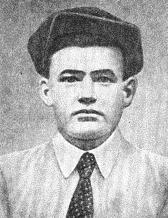 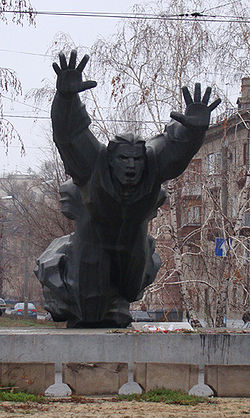 Фото М.Паникаха                                                   монумент памяти М.Паникахе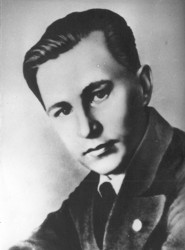 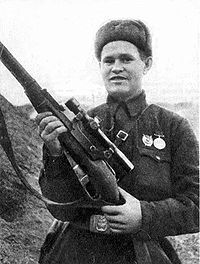 Матвей Путилов                                                                    Василий Зайцев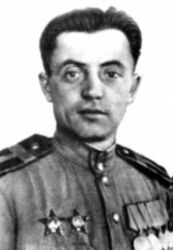 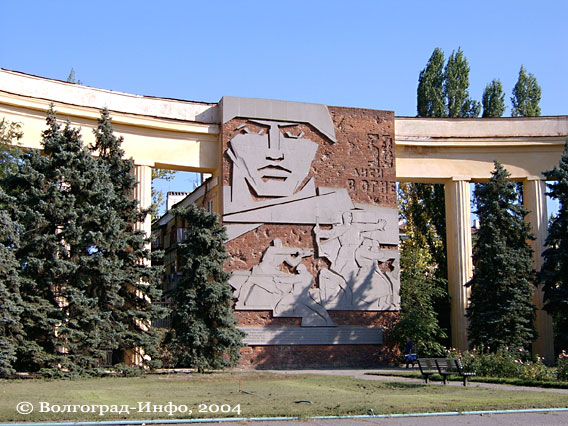         Сержант Яков Павлов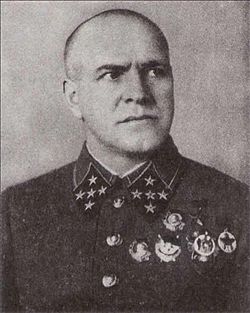 Г.К.Жуков